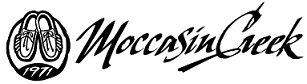 Moccasin Creek CC is hiring a full time Assistant Golf Course Superintendent. Moccasin Creek CC is a Semi Private 18 hole located Golf Course in Aberdeen, South Dakota.  The course was established in 1970.  Recent renovations include; bunkers, driving range, new practice facility, Irrigation Lake, pump station, cart paths and new tee surfaces.  The course features Bent grass greens, Blue/ Rye fairways and tee surfaces.  The irrigation system has a Rainbird central controller.  Moccasin Creek hosts many tournaments throughout the year; including many Local, State and an annual Pro Am event.  The Assistant would be involved in all phases of Golf Course Management.  We are looking for a motivated, organized, detail orientated individual with the willingness to learn and help assist/train other season staff members.  Our crew consists of 3 full time and 14-17 seasonal staff members.  The individual will be given the chance to grow in all phases of Turf Management.  We are willing to train the right individual.   Full Time Year Round PositionEducation / Experience		2 or 4 year degree helpful, Previous golf or landscape experienceBenefits          Vacation, Retirement Plan, staff shirts, Association Dues & Travel, Club PrivilegesSalary	$39,000-$45,000Application Instructions		Please send resumes to Ross Santjer Moccasin Creek CC4807 130th St NEAberdeen, SD 57401                                                                                                                                                                                            Maintenance@moccasincreekcc.com605 229-4099Interview Questions What makes you qualified for this job?What type of equipment can you run, bobcat chainsaw, snow removal?Have you ever applied fertilizer?Have you ever run sprayer?Have you ever run a Top Dresser?Any Irrigation experience?Any mechanical experience? Grinding reelsDo you Golf?  How often do you like to play?How are you in dealing with staff?  Attention to detailsWhat are some of your hobbies?Family?Could you email some references?